KLASA: 400-08/20-01/07URBROJ:2113/03-03-20-1Stubičke Toplice, 19.06.2020.Na temelju  članka 72. stavka 1. Zakona o komunalnom gospodarstvu (''Narodne novine'', broj 68/2018, 110/18 i 32/20) i i članka 46. stavak 2. točka 3. Statuta Općine Stubičke Toplice (Službeni glasnik Krapinsko-zagorske županije br. 16/09, 09/13 i 15/18) načelnik Općine Stubičke Toplice donosi sljedećuPRIJEDLOG  I. IZMJENE PROGRAMA  ODRŽAVANJA KOMUNALNE INFRASTRUKTURE NA PODRUČJU OPĆINE STUBIČKE TOPLICEZA 2020. GODINUUVODNE ODREDBE	 1.1. Ovom Prvom izmjenom Programa održavanja komunalne infrastrukture na području Općine Stubičke Toplice u 2020. godini (u daljnjem tekstu: I. izmjena Programa) utvrđuje se opis i mijenja opseg poslova održavanja komunalne infrastrukture s procjenom pojedinih troškova po djelatnostima i iskaz financijskih sredstava potrebnih za ostvarivanje Programa s naznakom izvora financiranja.	1.2.  I. izmjenom Programa se na osnovi zadataka i mjera utvrđenih na području održavanja prometne i komunalne infrastrukture Općine Stubičke Toplice, a u skladu s predvidivim sredstvima i izvorima financiranja utvrđenih Proračunom Općine Stubičke Toplice za 2020. godinu, određuju radovi na održavanju komunalne infrastrukture i to:održavanje nerazvrstanih cestaodržavanje javnih zelenih površinaodržavanje građevina, uređaja i predmeta javne namjeneodržavanje javne rasvjeteopskrba pitkom vodom – lokalni vodovod Sljeme-Pila-Strmec Stubičkiodržavanje javnih prometnih površina na kojima nije dopušten promet motornim vozilimaodržavanje čistoće javnih površina1.3.  Predviđena sredstva za financiranje I. izmjene Programa u 2020. godini u ukupnom iznosu od 1.537.700,00 kuna raspoređuju se za financiranje obavljanja komunalnih djelatnosti održavanja komunalne infrastrukture iz točke 1.2. I. izmjena Programa će se financirati sredstvima komunalne naknade, komunalnog doprinosa, Proračuna Općine, naknade za koncesiju, vlastitih prihoda, pomoći od izvanproračunskog korisnika Državnog Proračuna te ostalih prihoda za posebne namjene. SREDSTVA ZA OSTVARIVANJE PROGRAMA S NAZNAKOM IZVORA FINANCIRANJA2.1. Sredstva potrebna za ostvarivanje Programa osigurat će se iz sljedećih izvora:ODRŽAVANJE KOMUNALNE INFRASTRUKTURENa temelju predvidivih sredstava za ostvarivanje I. izmjene Programa, u nastavku se određuju poslovi i radovi na održavanju objekata i uređaja komunalne infrastrukture u 2020. godini po vrsti komunalne djelatnosti, s procjenom pojedinih troškova, kako slijedi:ZAVRŠNE ODREDBEI. izmjena Programa održavanja objekata i uređaja komunalne infrastrukture na području Općine Stubičke Toplice za 2020. godinu objaviti će se u „Službenom glasniku Krapinsko – zagorske županije“.Odluka se upućuje Općinskom vijeću Općine Stubičke Toplice na donošenje.OPĆINSKI NAČELNIK Josip Beljak, dipl.ing.agr.DOSTAVITI:Općinsko vijeće Općine Stubičke TopliceArhiva, ovdje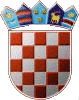 REPUBLIKA HRVATSKAKRAPINSKO-ZAGORSKA ŽUPANIJAOPĆINA STUBIČKE TOPLICENAČELNIKIZVOR FINANCIRANJAKomunalna naknada500.000,00Komunalni doprinos150.000,00Sredstva iz Proračuna266.700,00Naknada za koncesiju40.000,00Vlastiti prihodi109.700,00Pomoći od izvanproračunskog korisnika državnog proračuna313.000,00Ostali prihodi za posebne namjene158.300,00Red. br.OPIS STAVKEJed.mjereKoličinaProcijenjena vrijednost troškova1.Održavanje nerazvrstanih cesta1.013.000,001.1.Asfaltni kolnik97.200,00Zatvaranje udarnih rupa asfaltnom masom sa obradom rubova i ugradnjom kamenog materijala m2500,090.000,00            Rezanje asfaltam200,05.000,00Zatvaranje udarnih rupa-ručnom24,01.000,00Iskop koferam3    10,0             1.200,001.2.Kolnik od kamenog materijala214.000,00Utovar i dovoz kamenog materijala sa deponijah100,029.000,00Zatvaranje udarnih rupa ručnom2160,020.000,00Strojno poravnanje rasutog kamenog materijalam28.060,0105.000,00Valjanje rasutog kamenog materijalah170,020.000,00Nabava i prijevoz kamenog materijalat630,040.000,001.3Održavanje bankina66.300,00Skidanje bankina ručnom50,01.500,00Skidanje bankina strojnom1.600,040.000,00Popravak oštećenih dijelova bankinam930,024.800,001.4Održavanje usjeka i zasjeka13.500,00Strojna izrada pokosa uz nerazvrstanu cestu sa utovarom i odvozom na deponiju                      h30,013.500,001.5. Održavanje opreme ceste 15.000,00Popravak prometnih znakovakom4,0500,00Nabava i zamjena prometnog znaka kom4,05.000,00Nabava i zamjena stupa prometnog znakakom4,01.000,00Nabava i prometnog ogledalakom2,05.000,00Čišćenje i ličenje stupova prometnih znakovakom10,02.000,00Popravak cestovnih stupićakom5,01.500,001.6.Održavanje zelenila uz nerazvrstanu cestu170.000,00Malčanje traveh160,045.000,00Obrezivanje grmalja i drveća-strojno sa drobljenjem h230,070.000,00Obrezivanje grmlja i drveća-ručnoh175,030.000,00Čišćenje zemljišnog pojasah90,025.000,001.7.Tekuće održavanje mostova25.200,00Popravak betonskih mostovah125,025.200,001.8.Čišćenje snijegagodišnje-313.000,001.9.Održavanje građevina javne odvodnje oborinskih voda88.500,00Strojno čišćenje cestovnog jarka sa utovarom i odvozom na deponijm3.850,050.000,00Ručno čišćenje cestovnog jarkam40,01.000,00Čišćenje slivnikakom50,05.000,00Čišćenje linijske rešetkem60,03.000,00Čišćenje cijevi propustah65,06.000,00Dobava i zamjena cestovnog rubnjakam10,02.000,00Nabava i zamjena linijske rešetke ČBR 235 mm x 16 mmm10,07.000,00Nabava i zamjena poklopca revizijskih okana 600 x 600 mm nosivosti 15tkom5,05.000,00Nabava i zamjena slivne rešetke 400x400 mm nosivosti 25tkom3,02.500,00Demontaža postojećeg okvira poklopca revizijskog okna i montaža novogkom2,04.000,00Demontaža postojećeg okvira slivne rešetke i montaža novogkom2,03.000,001.10.Nepredviđeni radovi i usluge10.300,002.Održavanje javnih zelenih površina185.000,002.1.Održavanje parkova i cvijeća (košnja trave, grabljenje lišća, uređenje i održavanje cvjetnih gredica, rezanje suhih stabala, održavanje ukrasnog grmlja, parkovnih klupa i ostali potrebni radovi uključujući i materijal)paušal140.000,002.2.Sadnja cvijećapaušal190.000,002.3.Održavanje dječjih igralištakom550.000,002.4.Nepredviđeni radovi, usluge i  materijalpaušal15.000,003.Održavanje građevina, uređaja i predmeta javne namjene70.000,003.1.Održavanje fontanekom140.000,003.2.Održavanje javnog satakom11.000,003.3.Održavanje urbane opreme kom21.000,003.4.Održavanje autobusnih nadstrešnica kom61.000,003.5.Održavanje oglasnih panoakom525.000,003.6.Nepredviđeni radovi i uslugepaušal12.000,004.Javna rasvjeta115.000,004.1.Održavanje objekata javne rasvjete – uključuje elektromontažne radove te hitne intervencijePo potrebi-15.000,004.2.Utrošak el. energijegodišnje-100.000,005.Opskrba pitkom vodom – lokalni vodovod Sljeme – Pila – Strmec Stubički109.700,005.1.Usluga tekućeg i investicijskog održavanja (podrazumijeva zamjenu neispravnih dijelova, popravak puknuća te ostale potrebne radove)Po potrebi-97.000,005.2.Električna energija za klorinatorsku stanicugodišnje-700,005.3.Laboratorijske uslugegodišnje-12.000,006.Održavanje javnih prometnih površina na kojima nije dopušten promet motornim vozilima35.000,006.1Održavanje pješačkog mostakom135.000,007. Održavanje čistoće javnih površina10.000.007.1Koševi za otpadkom510.000,00REKAPITULACIJAREKAPITULACIJAREKAPITULACIJA1.Održavanje nerazvrstanih cesta 1.013.000,002.Održavanje javnih zelenih površina185.000,003.Održavanje  građevina, uređaja i predmeta javne namjene70.000,004.Javna rasvjeta115.000,005.Opskrba pitkom vodom – lokalni vodovod Sljeme – Pila – Strmec Stubički109.700,006.Održavanje javnih prometnih površina na kojima nije dozvoljen promet motornih vozila 35.000,007.Održavanje čistoće javnih površina10.000,00 SVEUKUPNO:1.537.700,00